SALTER/SAULTER 2019 FAMILY REUNION REGISTRATION FORMFirst Name ___________________	Last Name _______________________Address ________________________________________________________     Contact # ____________________      Email ___________________________# in Family attending: Meet & Greet ____, Picnic _____, Banquet _____, Sunday Dinner _____BANQUET FEES:	Adults (age 12 & ↑)	_____ X $25.00=_____		Kids age (age 4-11)	_____ X $12.50=_____    (kids menu, chicken strips, fries, applesauce)TOTAL COST / AMT ENCLOSED FOR BANQUET			FAMILY PICNICPER HOUSEHOLD COST $10FAMILY SCHOLARHIP FUND (Donation)				ANNUAL FAMILY DUES $50  T-SHIRTS/POLOS/HATS (see other side for shirt design)PLEASE INDICATE # OF EACH SIZET-shirt Children ($8) ___S  ___M  ___L  ___XL  T-Shirts Adult ($10)  ___S  ___M  ___ L   ___XL     ($11)   ___2X  ___3X  ___    ___4X  Polo Shirt  Adult ($15)  S  ___M  ___L  ___XL             Hats ($12 ) ___TOTAL COST / AMT ENCLOSED FOR SHIRTS/HATSSEE OTHER SIDE FOR TOTAL & MAILING INSTRUCTIONS →GRAND TOTAL ENCLOSED →	→	→	→ALL FEES ARE DUE BY 6/1/2019 – Make checks payable to Salter/Saulter Family Reunion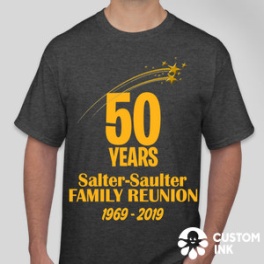 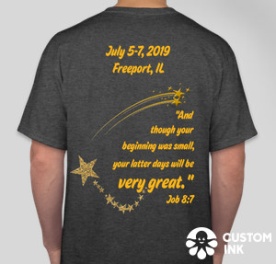 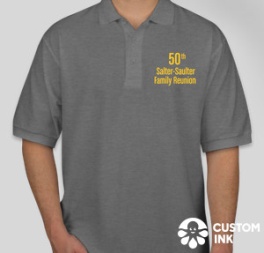 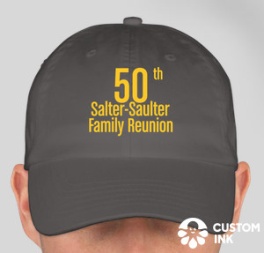     T-Shirt Front                       T-Shirt Back		            Polo		             Hat                                            Apparel is dark gray with gold letteringSend all monies and registration form to:Rose Stamps99 Nome Way, Unit BAurora, CO 80012Mail Scholarship Applications (only) to:Marcia Norman MurrayATTN: SSFR Scholarship Committee10325 Scarborough RdBloomington, MN 55437